安徽师范大学继续教育学院自考管理平台学生实践及论文环节操作流程（学生版）一、登录（1）打开电脑端浏览器，输入自考管理平台网址http://ahnu.zk.chaoxing.com/显示系统登录页面(图1)。图1 系统登录（2）依次输入用户名为准考证号码、密码（edu@+身份证号码后六位，  若有X要大写）及验证码，点击【登录】按钮进入平台。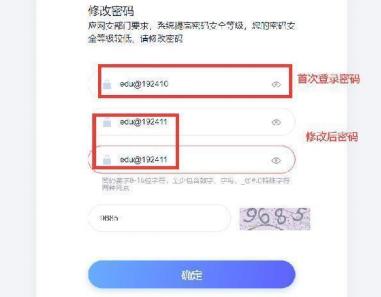 图2 修改密码（3）首次登录，系统自动跳转【修改密码】页面。依次输入原密码（edu@+身份证号码后六位，若有X要大写），以及个人新密码和验证码后（图2），点击【确定】提示重置成功即为完成（图3）。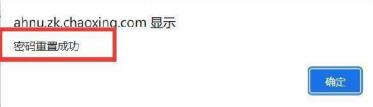 图 3 修改密码成功（4）修改密码后重新登录，完善并确认个人信息，通讯地址、QQ号、手机号必须填写，通过手机号验证码的方式绑定手机号。（图4）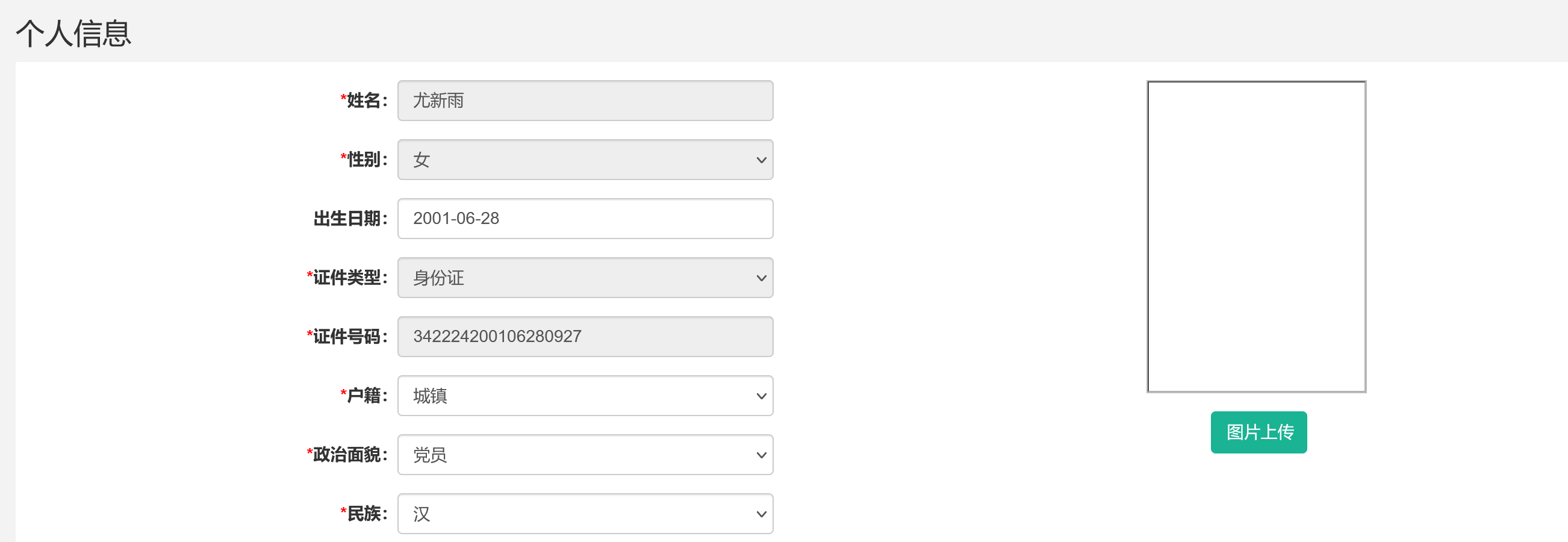 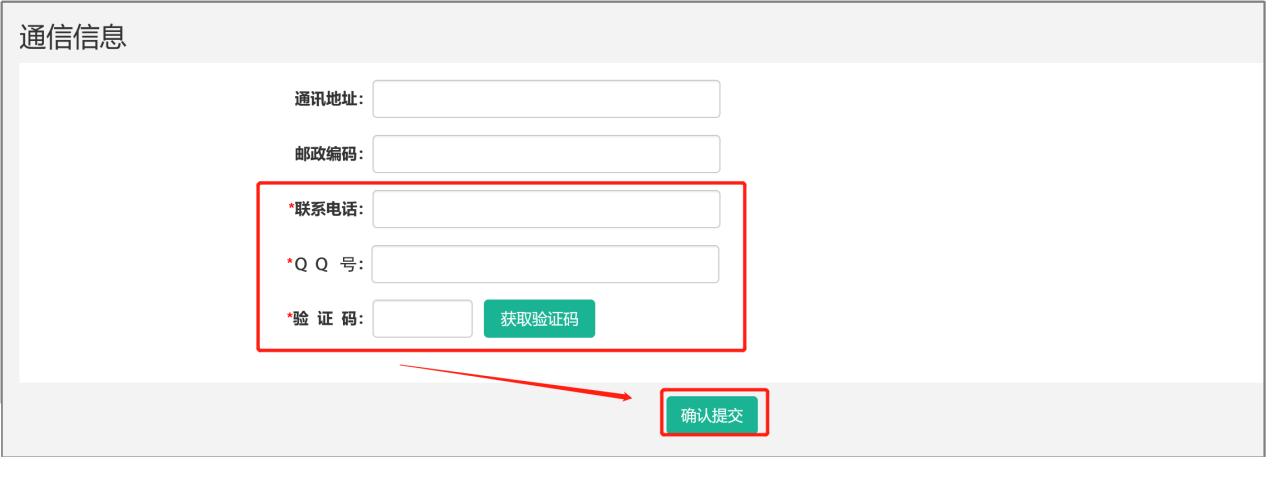 图4 完善个人信息、通信信息提示：请填写个人在用手机号进行绑定，方便后期忘记密码，可点击登录页面中【忘记密码】按钮，输入已绑定的手机号按提示步骤找回密码。二、实践课程/论文报名（一）选择报考专业（1）点击左侧菜单导航栏中【实践课程/论文报名】，在报名页面选择本次报考的层次和专业名称（图5）。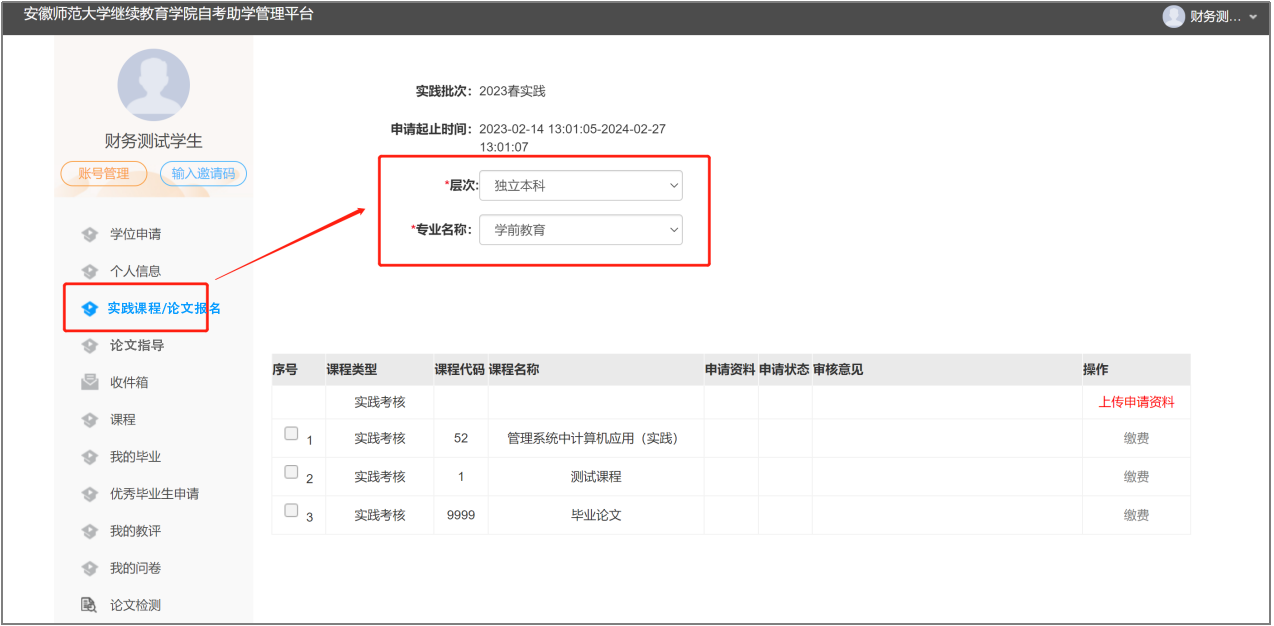 图5 点选报考的层次与专业名称（2）确定本次报考实践课程/论文的专业后，点击【上传申请资料】，按提示要求上传课程合格证明材料（实践课程或毕业论文均在本页面提交申请）。点击【提交】完成实践课程/论文报名申请。（图6）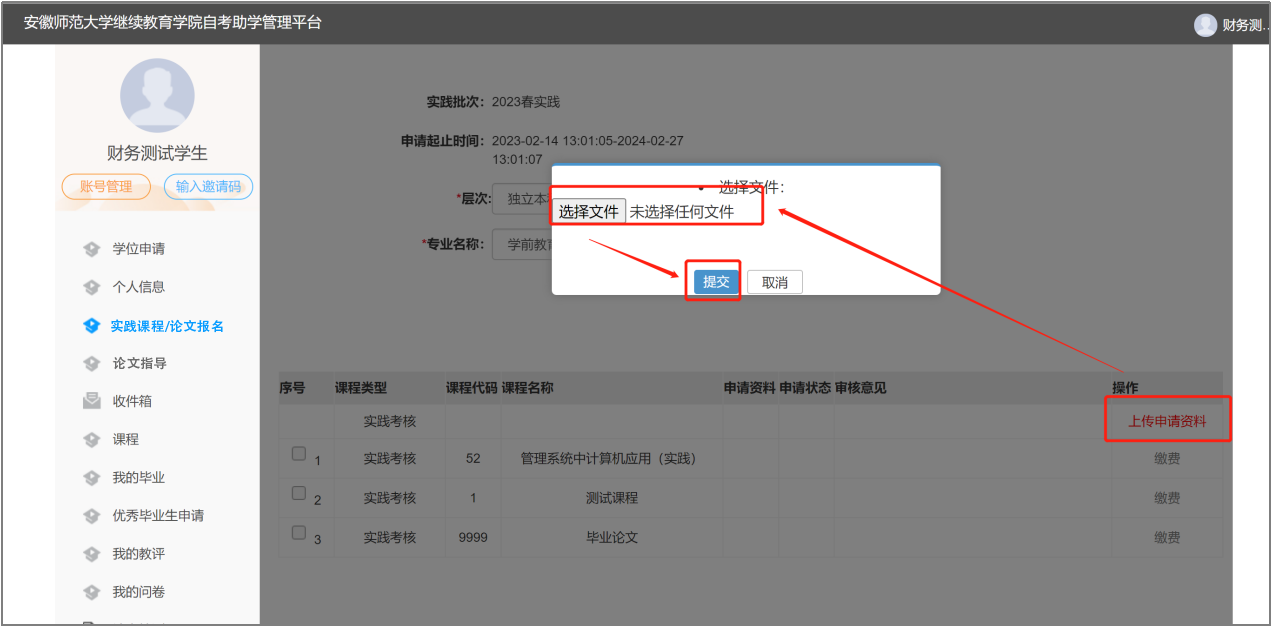 图6 上传申请资料（二）实践课程/论文报名申请结果查询（1）在实践课程/论文报名界面，可查看目前审核状态以及审核意见。在审核通过前，可点击【上传申请资料】重新上传申请材料。（图7）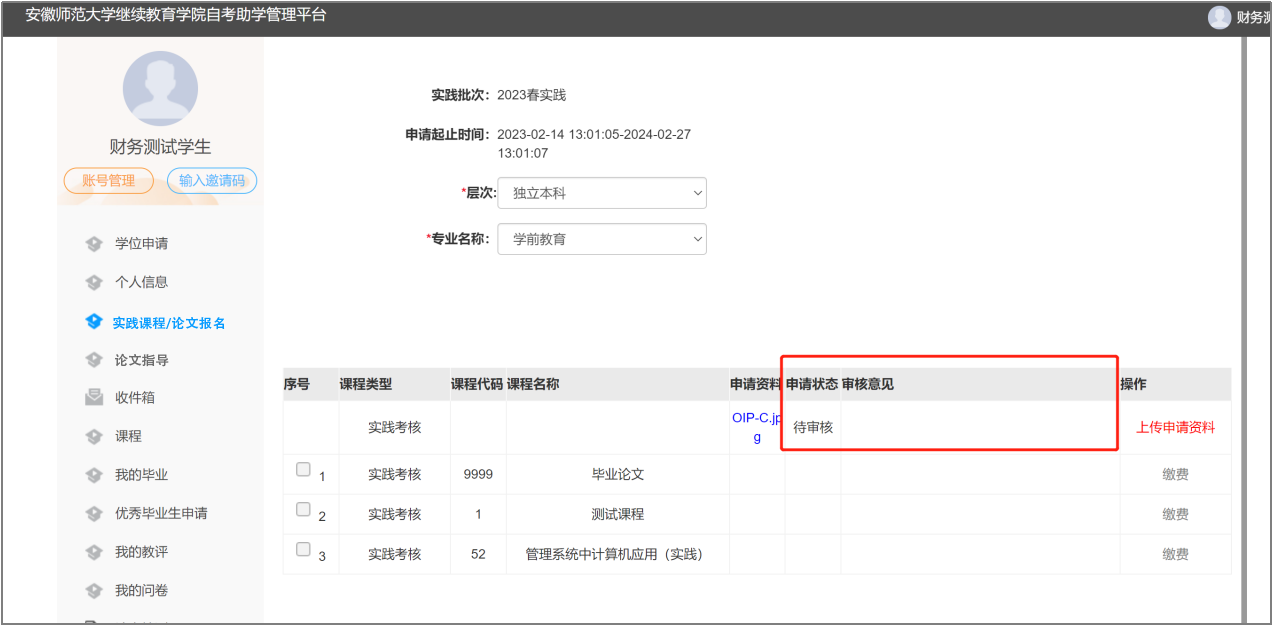 图7 审核前可上传修改后的资料（2）若申请材料不合格，点击【审核意见】查看申请被退回的修改意见。点击【上传申请资料】重新提交修改后的申请材料。（图8）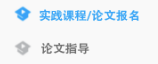 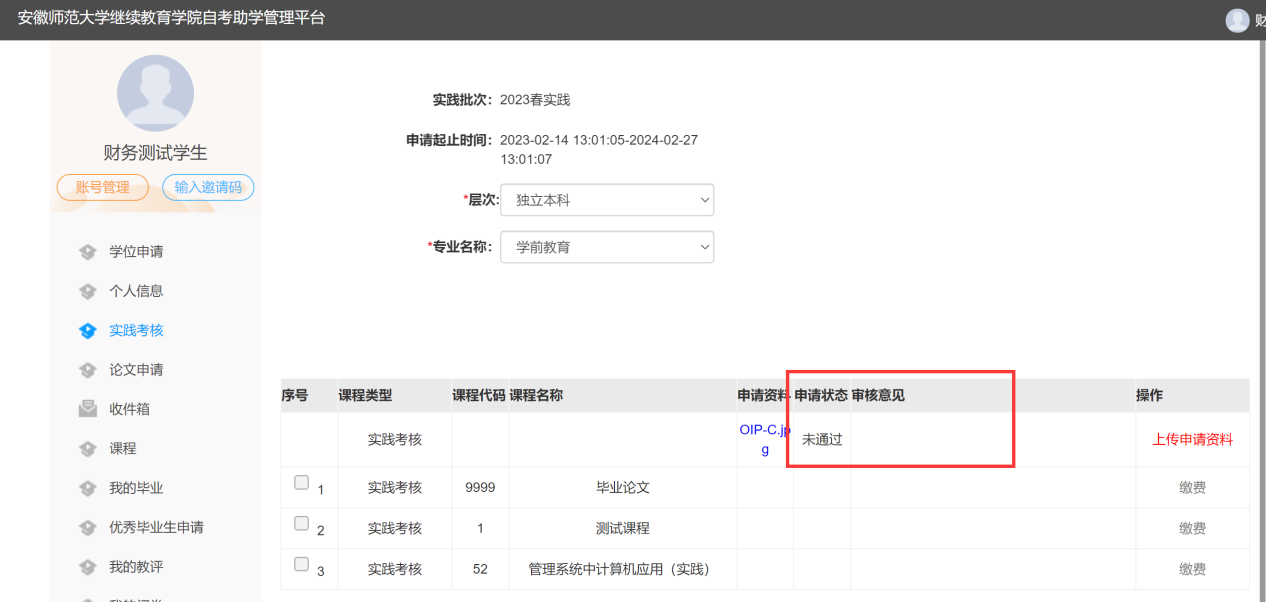 图8 审核未通过按审核意见修改后重新提交（3）若【申请状态】显示“已通过”，表示已通过学校审核。可以选择对应的课程进行缴费。（图9）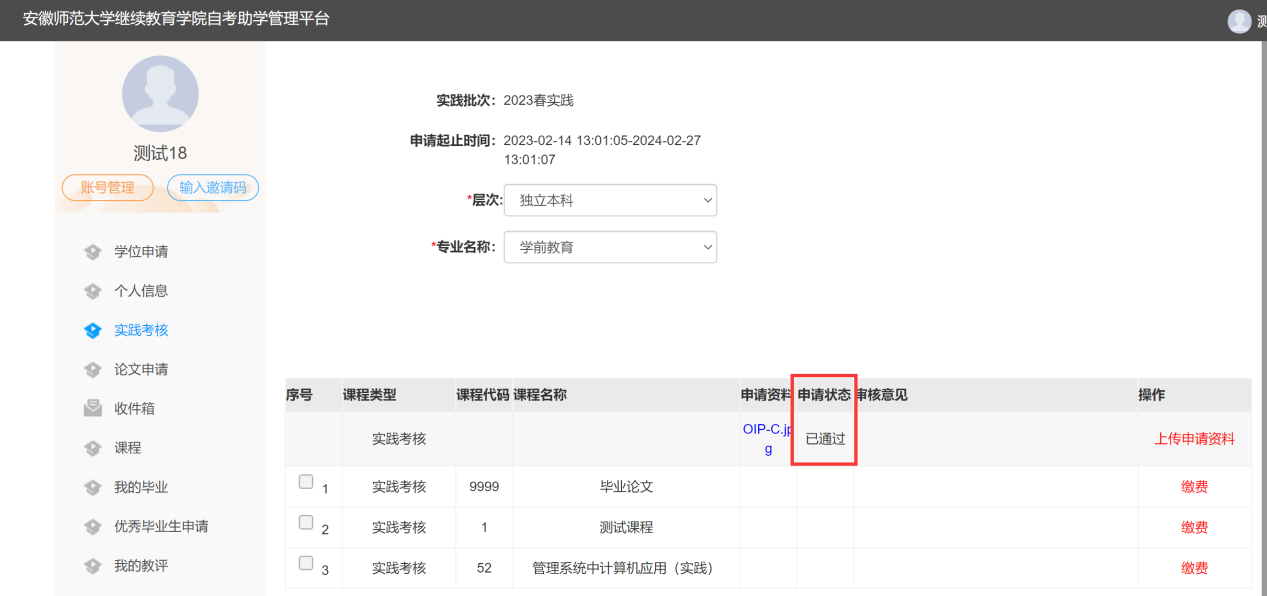 图9 审核已通过状态（三）申请缴费（1）提交申请校方审核成绩无误后，页面显示“已通过”。可点击需要完成的实践课程或毕业论文后【缴费】按钮，跳转到缴费页面。（图10）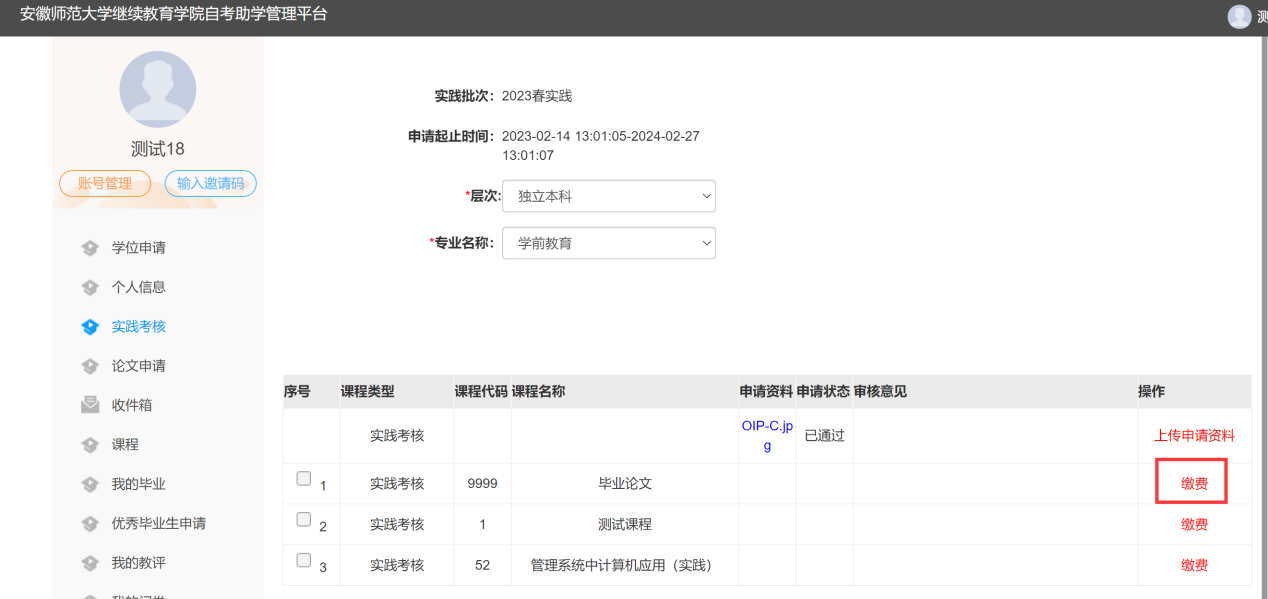 图10 审核通过点击【缴费】按钮（2）选择银行卡、支付宝、微信任意支付方式后，点击【立即支付】，跳转扫码支付。（图11）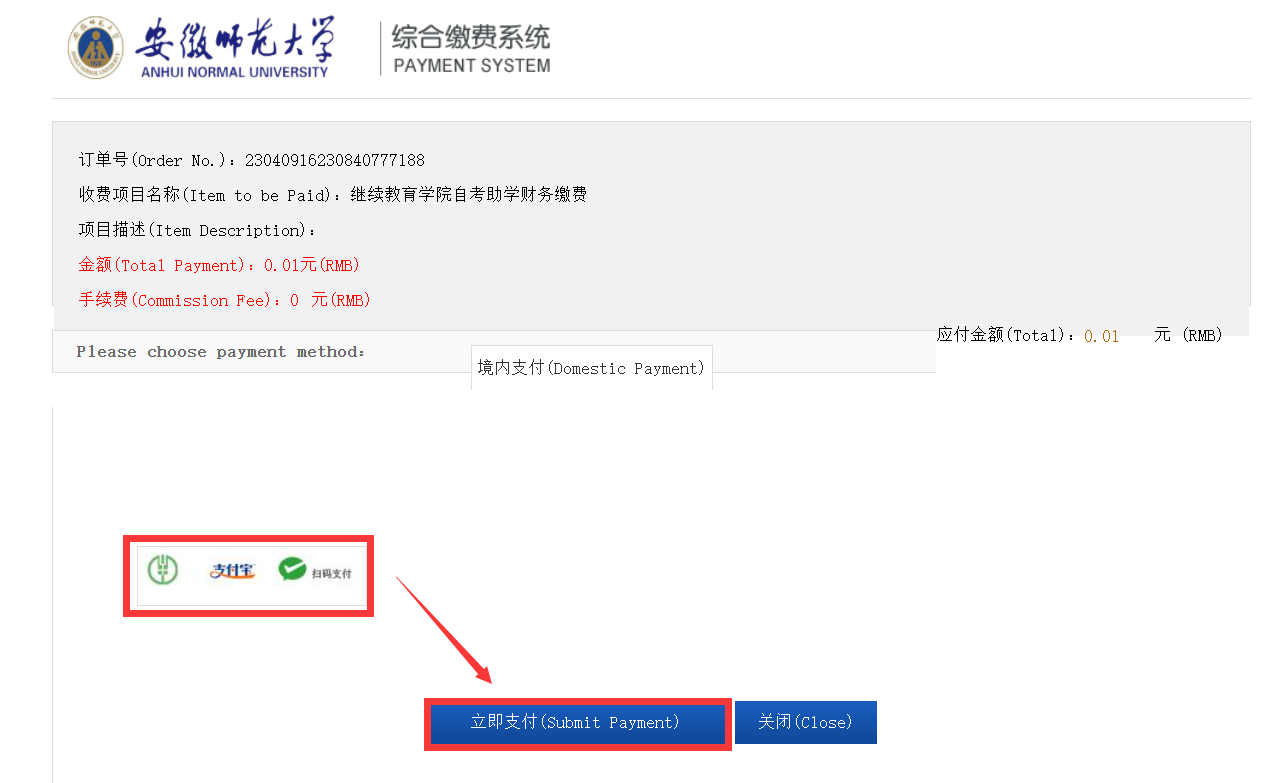 图11 选择缴费方式点击【立即支付】（3）扫码完成支付后，若显示“订单已支付成功”，即为缴费成功，可返回实践页面查看详情。（图12）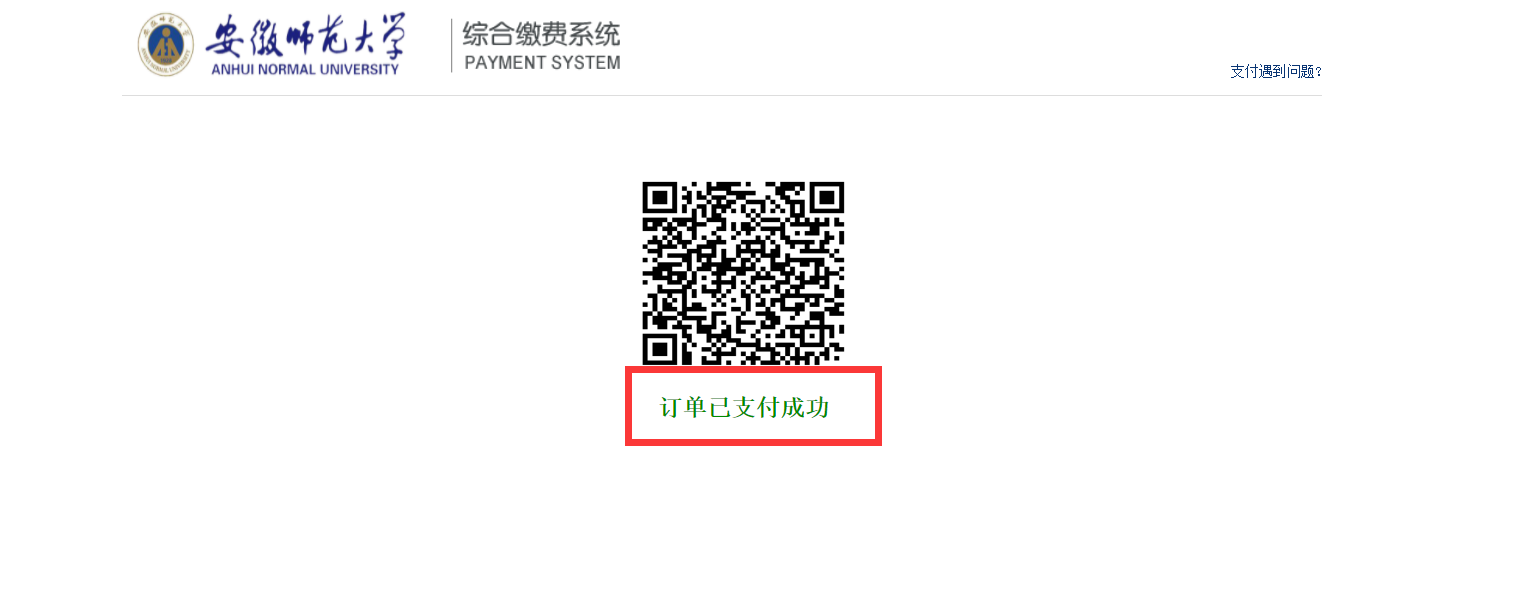 图12 订单已支付成功提示三、论文（一）流程简介毕业论文的流程分为：论文选题、开题报告、指导记录、论文初稿、论文定稿、论文答辩、论文终稿和论文成绩，需按照上述流程顺序依次完成。（二）论文指导操作流程（1）论文选题与开题报告，点击左侧导航栏选择【论文指导】模块中的【论文申请】按钮。（图13）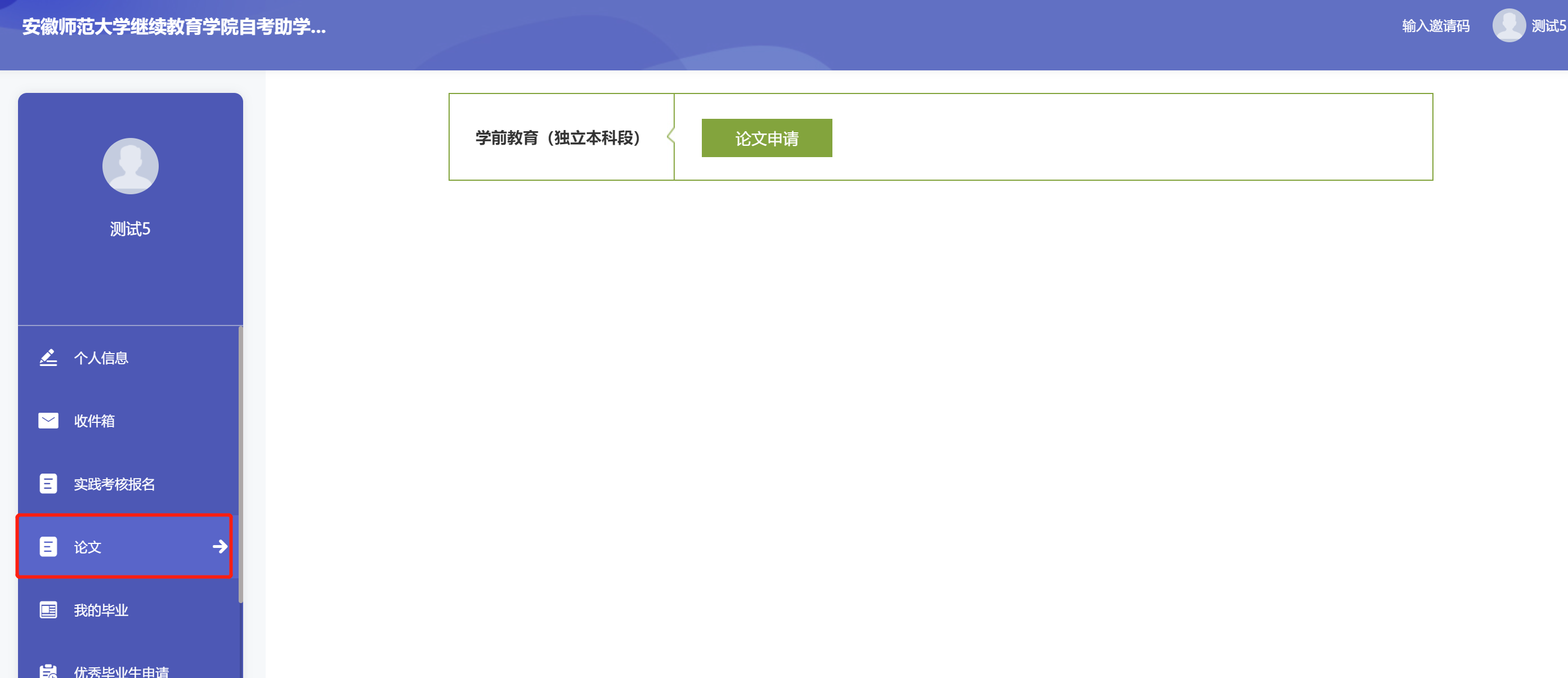 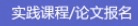 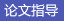 图13 点选论文申请按钮（2）列表页面中选择所需研究方向右侧【选择】按钮。（图14）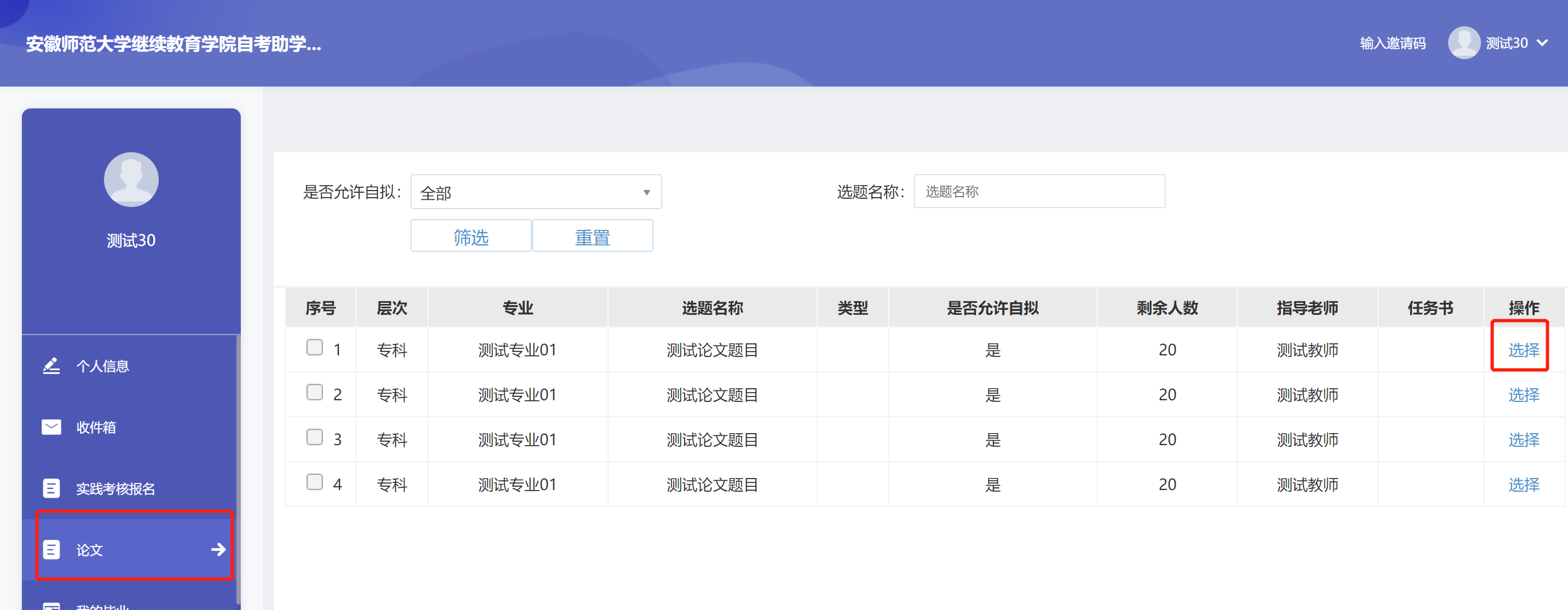 图14 列表中点选研究方向并【选择】（3）“论文详情”页面提交论文题目与开题报告，在提交审核过程中，可以修改题目重新提交。（图15）完成此步骤后等待审核。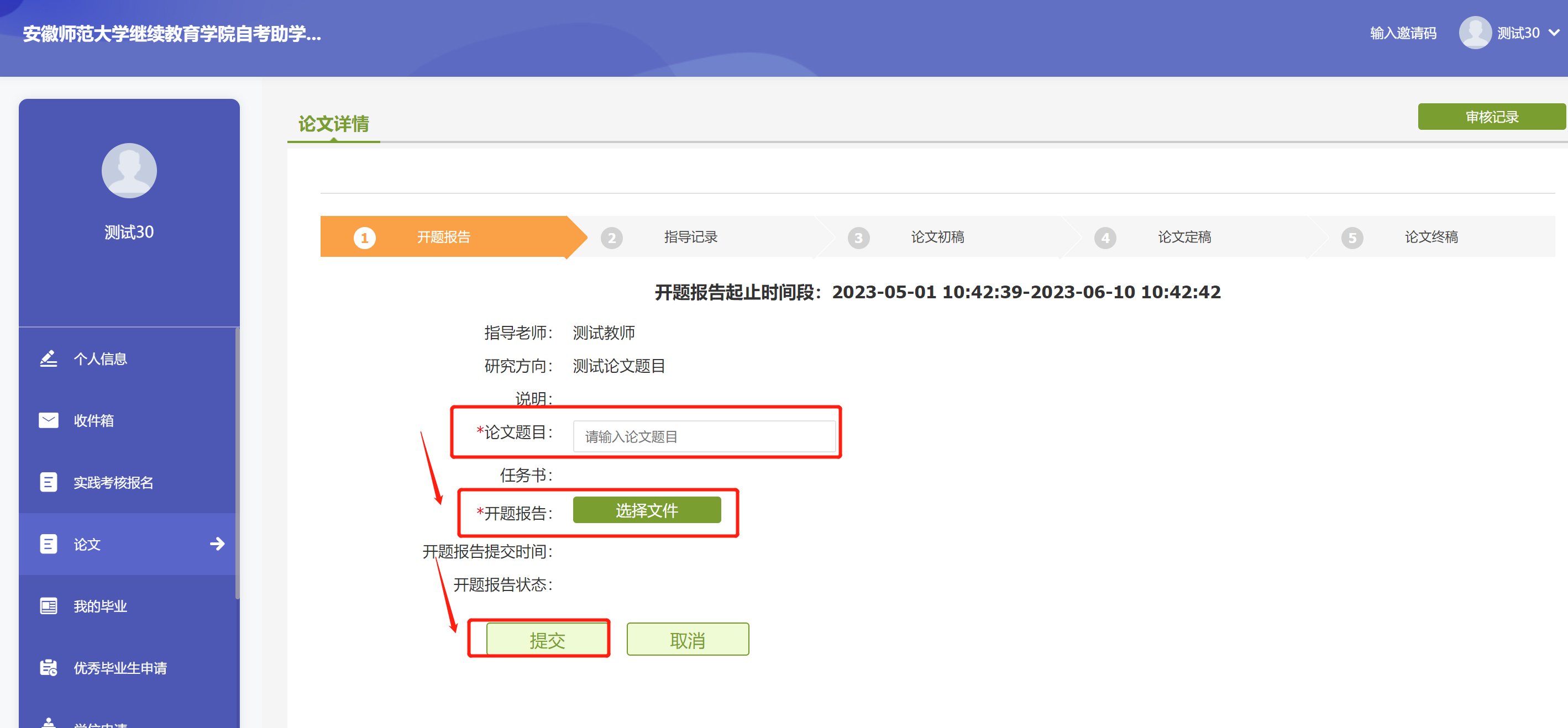 图15 输入论文题目、上传开题报告完成提交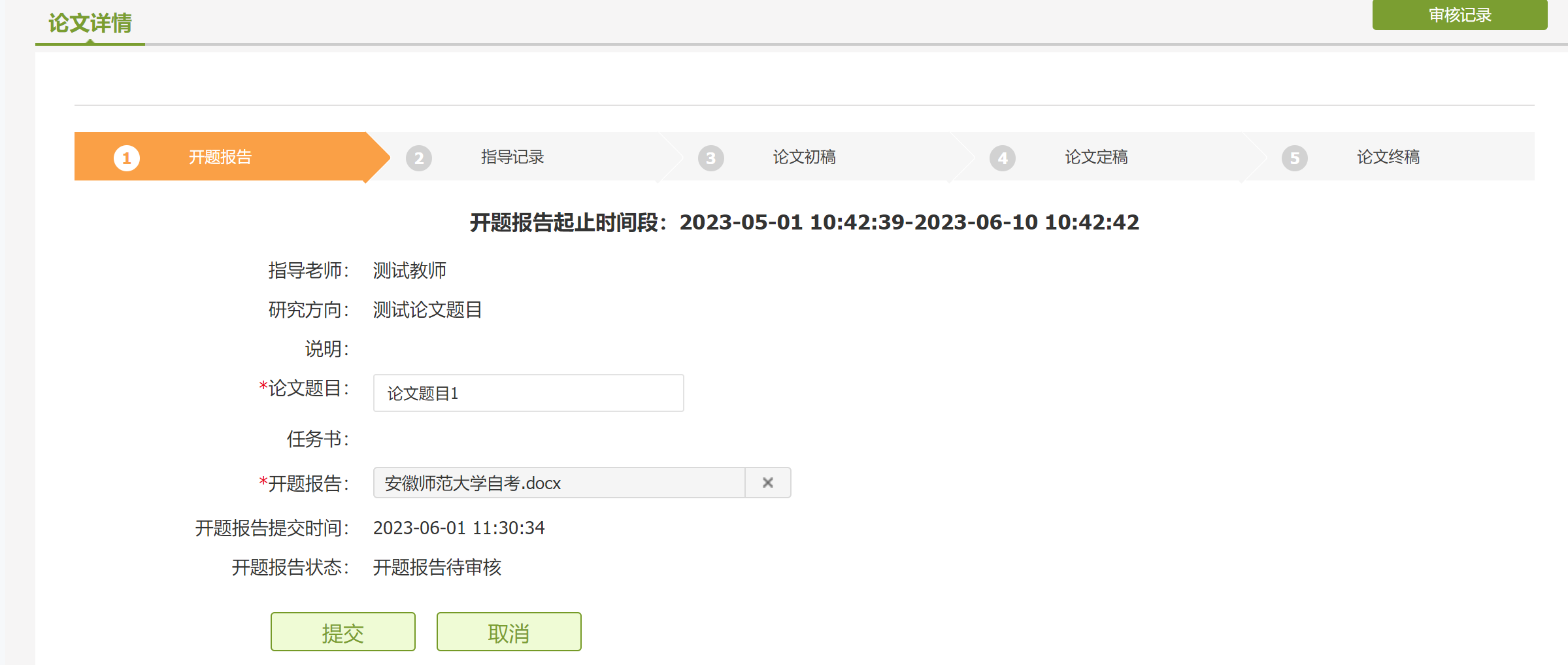 图16 修改重新提交（4）审核通过后，点选第2步“指导记录”，选择文件并上传提交。（图17）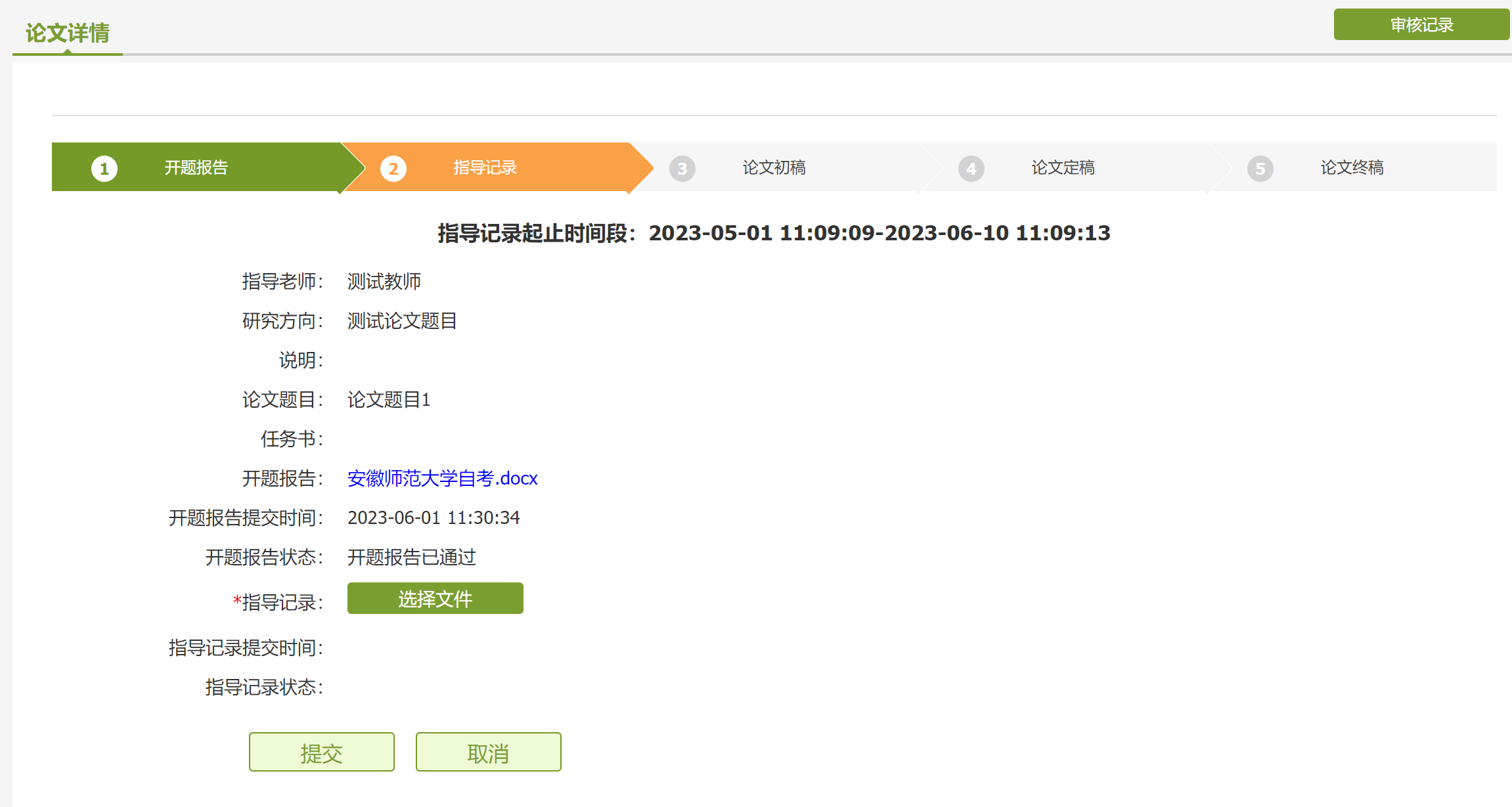 图17 上传提交指导记录（5）指导记录审核通过后，选择第3步“论文初稿”，选择文件上传完成后，原页面等待5分钟系统自动查重完成后，点击【获取检测结果】。（图18）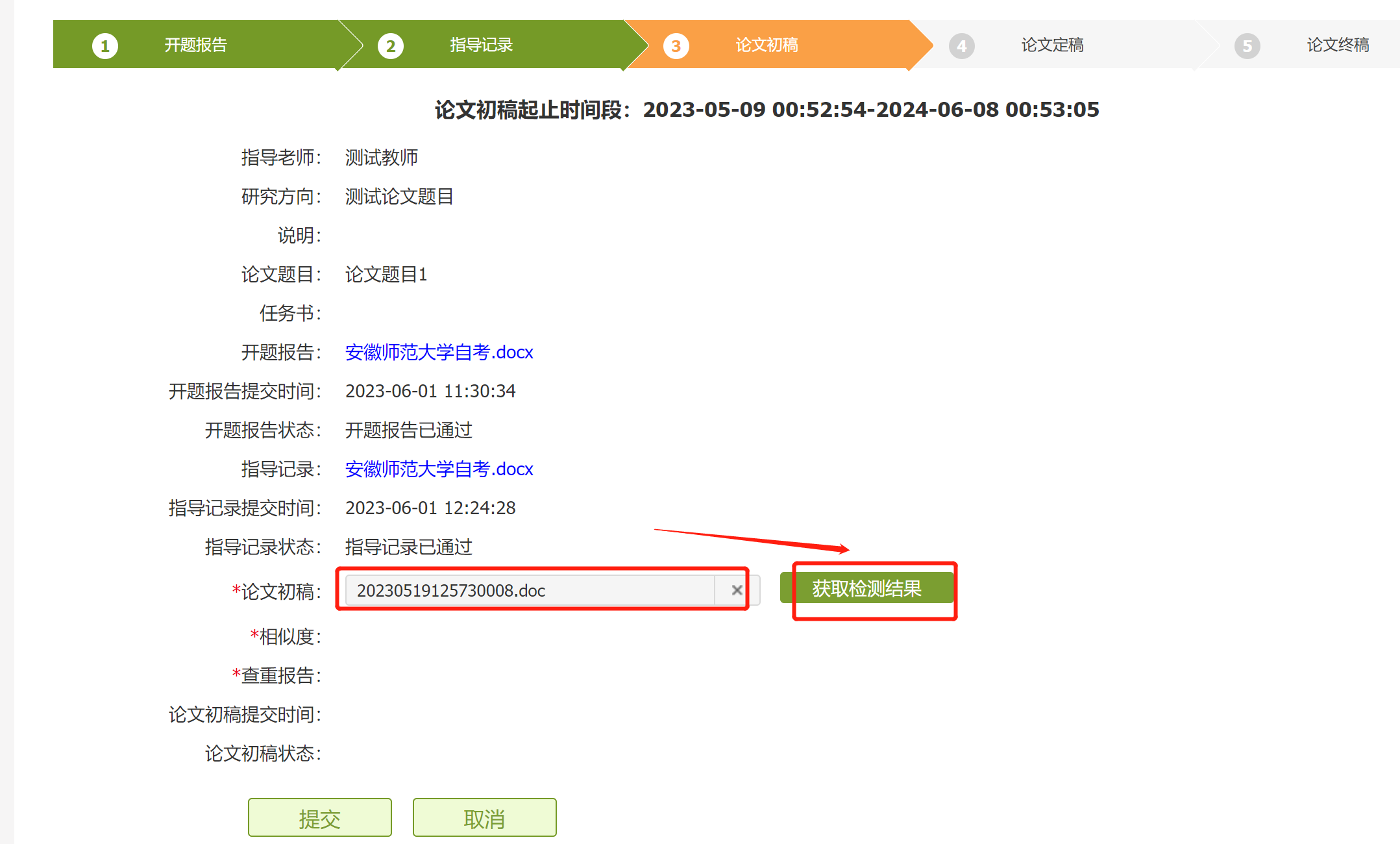 图18 上传初稿等待5分钟后点选【获取检测结果】（6）检测完成点击【查重报告】，可下载查看报告详情。确认无误后点击【提交】。（图19）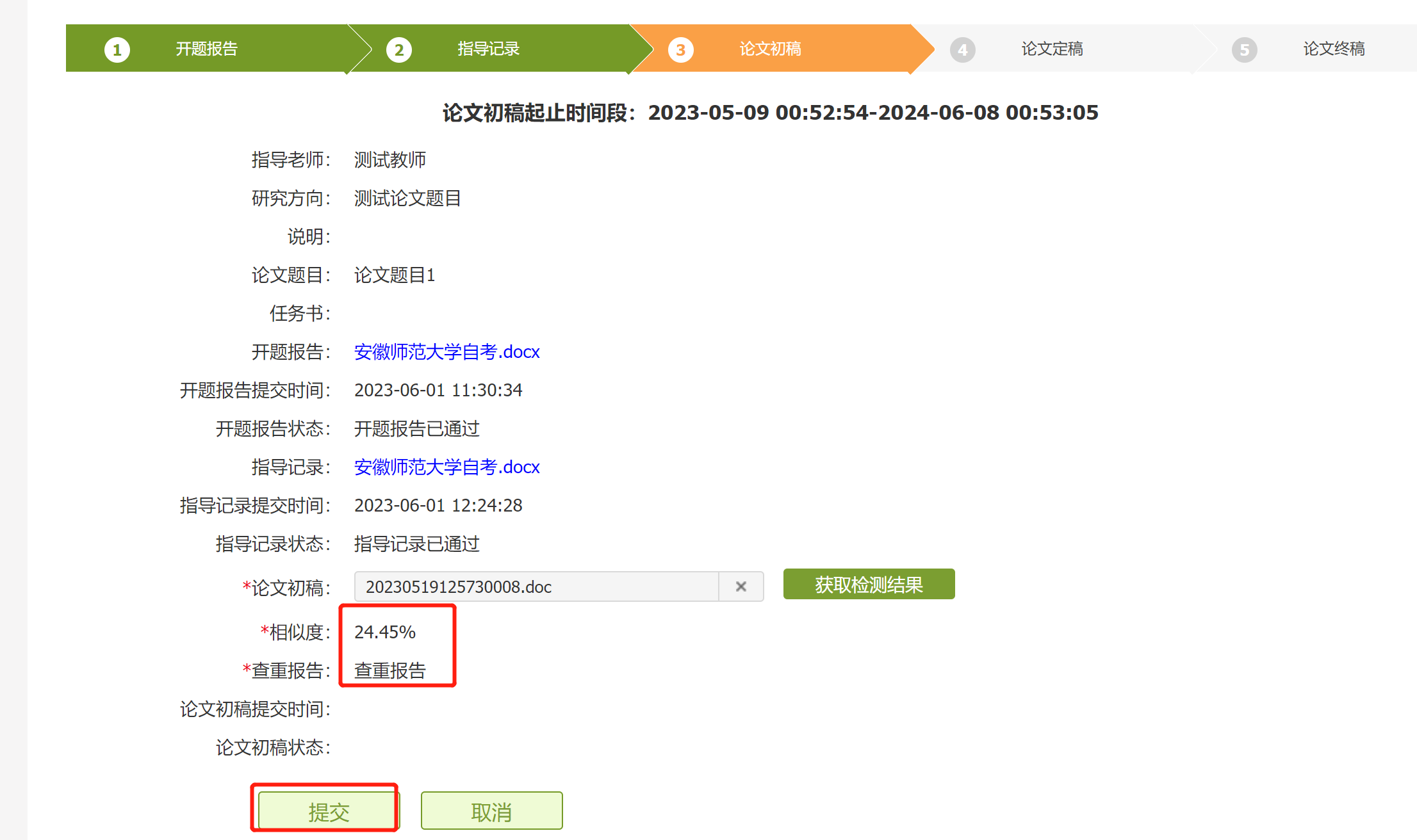 图19 检查相似度并下载查重报告检查后提交（7）审核通过后，在“论文定稿”页面上传论文定稿并提交。（图20）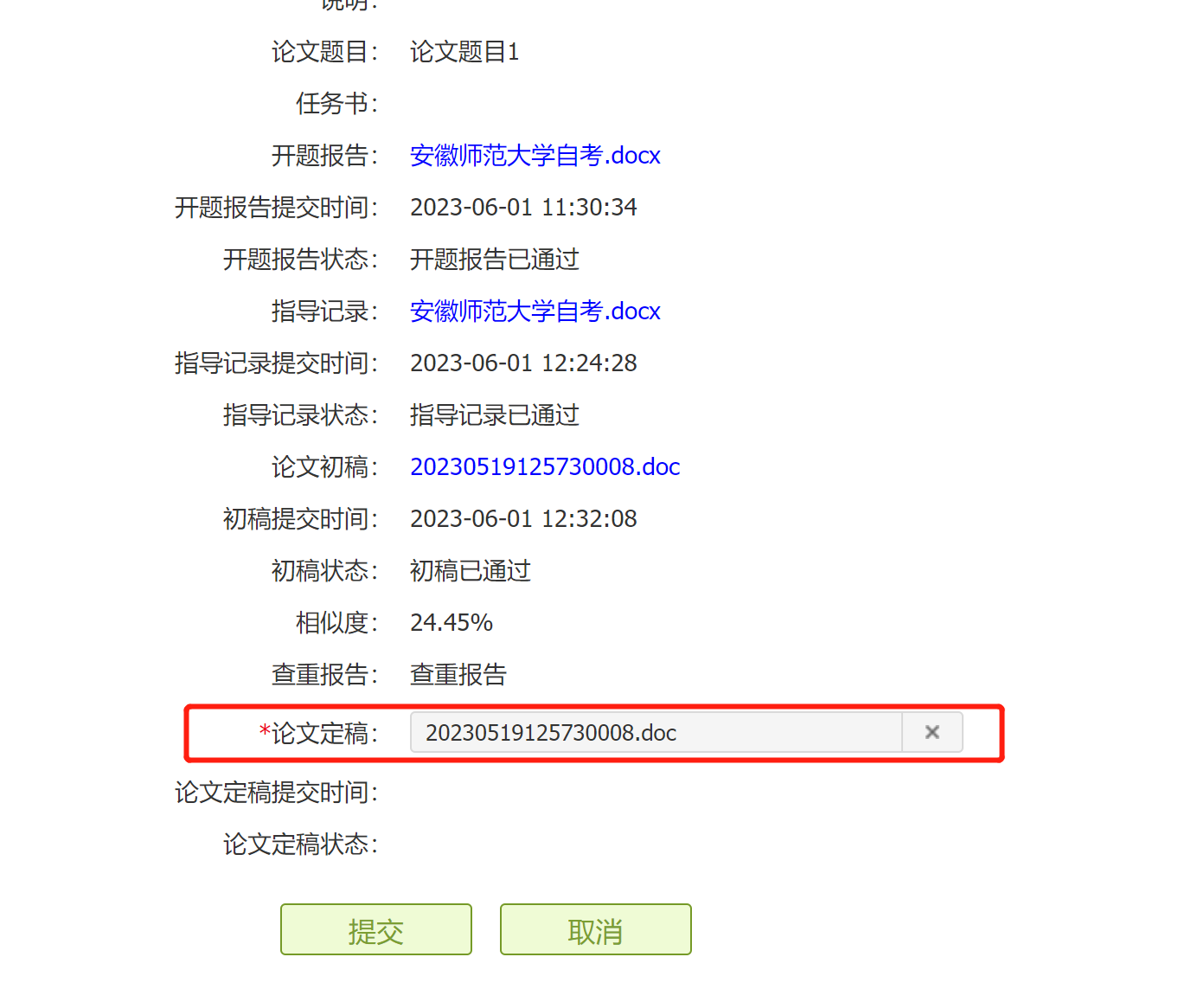 图20 上传论文定稿并提交提示：上传完成“论文定稿”页面显示定稿状态待审核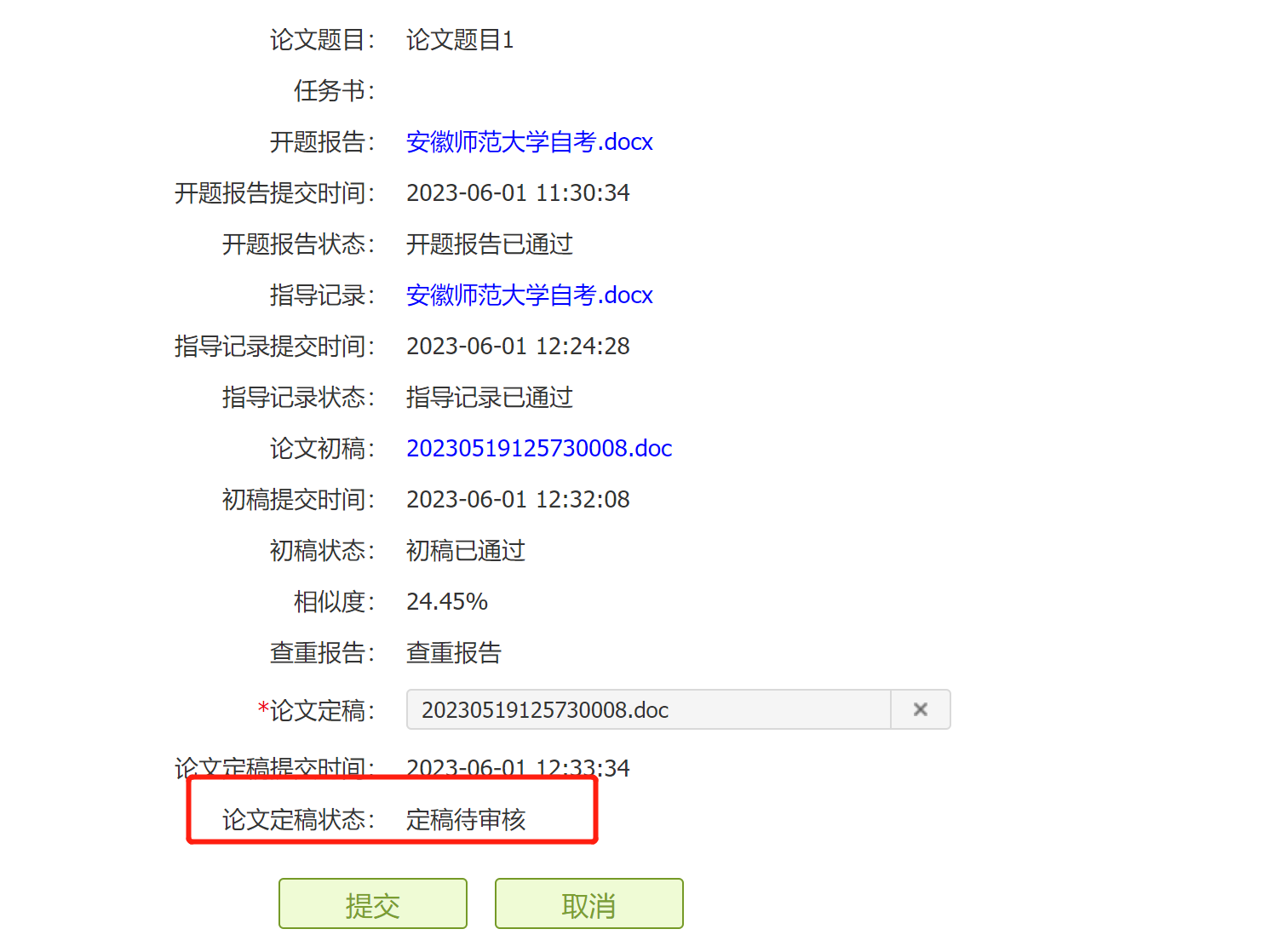 图21 论文定稿审核状态查看（8）答辩环节：提交论文定稿后等待指导老师通过审核和分配答辩小组。可在答辩安排中查看答辩分组情况。（图23）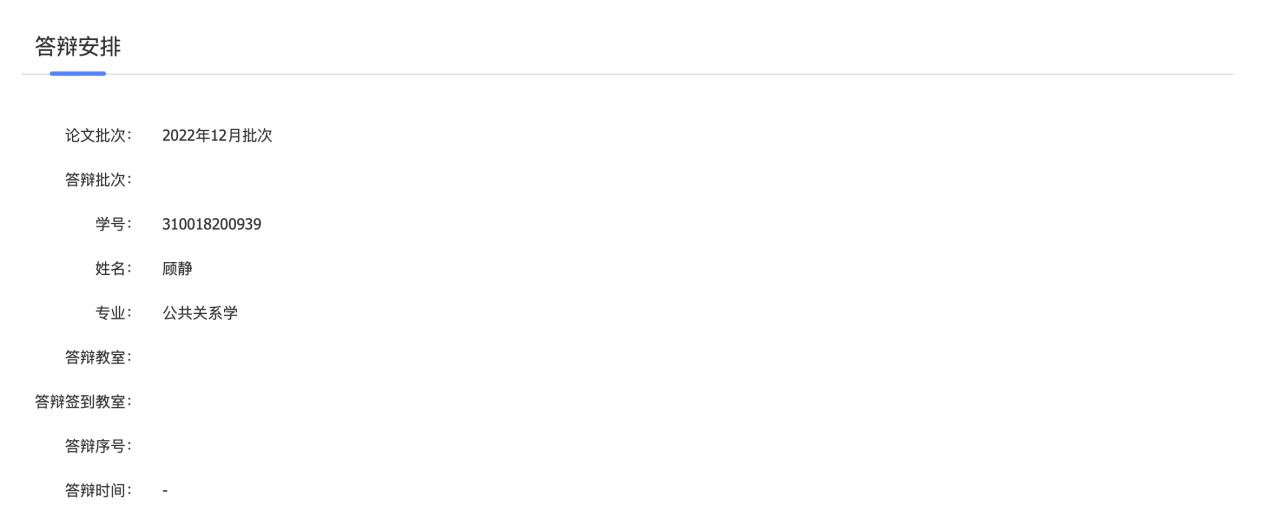 图23 答辩安排页面查看答辩分组情况（9）论文终稿。管理员发布答辩成绩后，可查看考生的答辩成绩，同时在“论文终稿”页面上传论文终稿文件。（图22）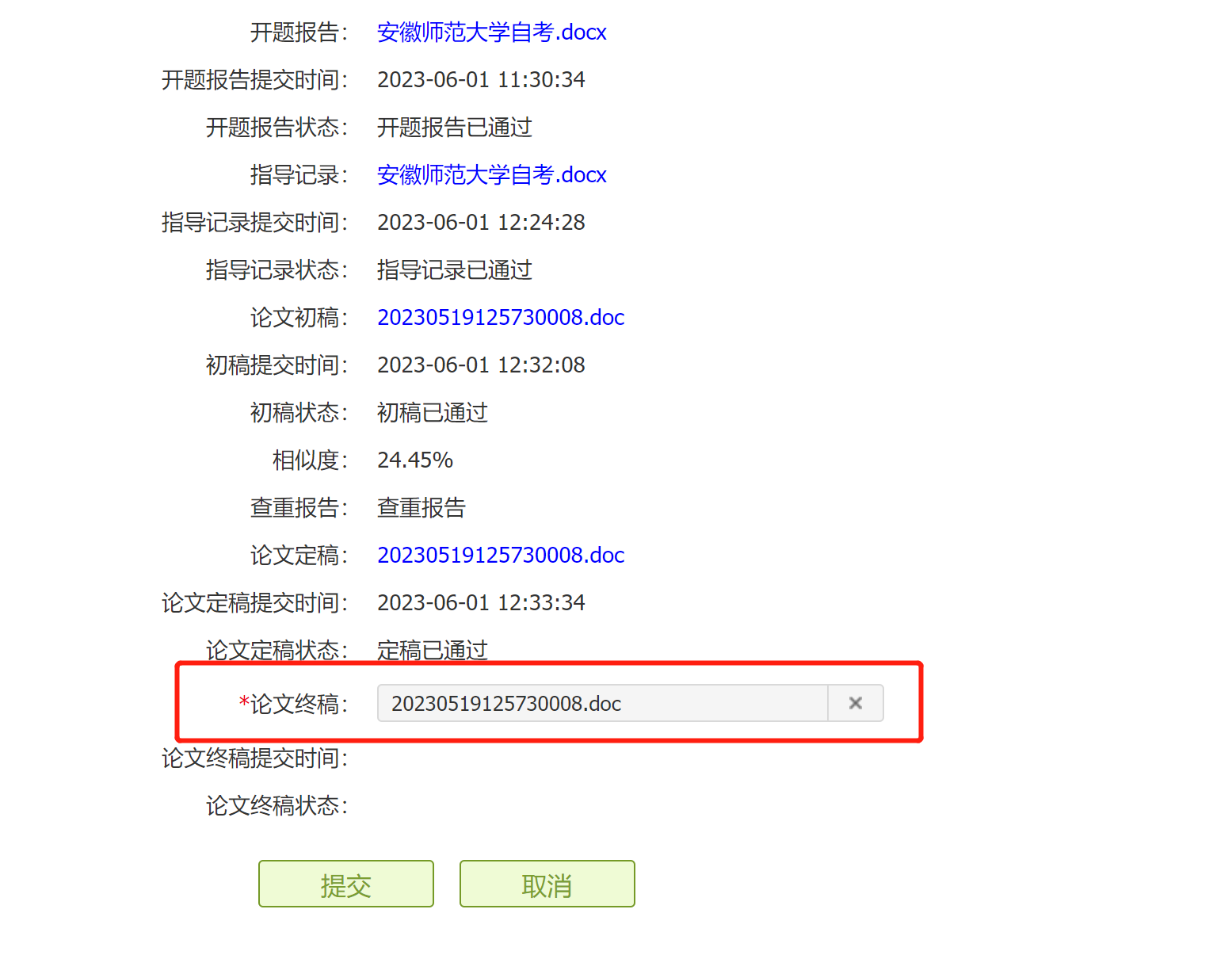 图22 上传论文终稿并提交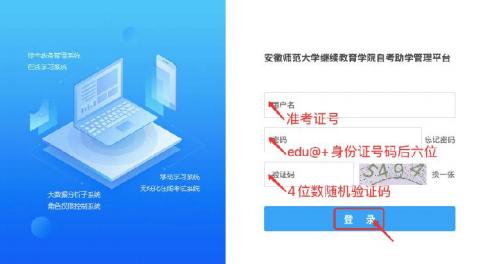 